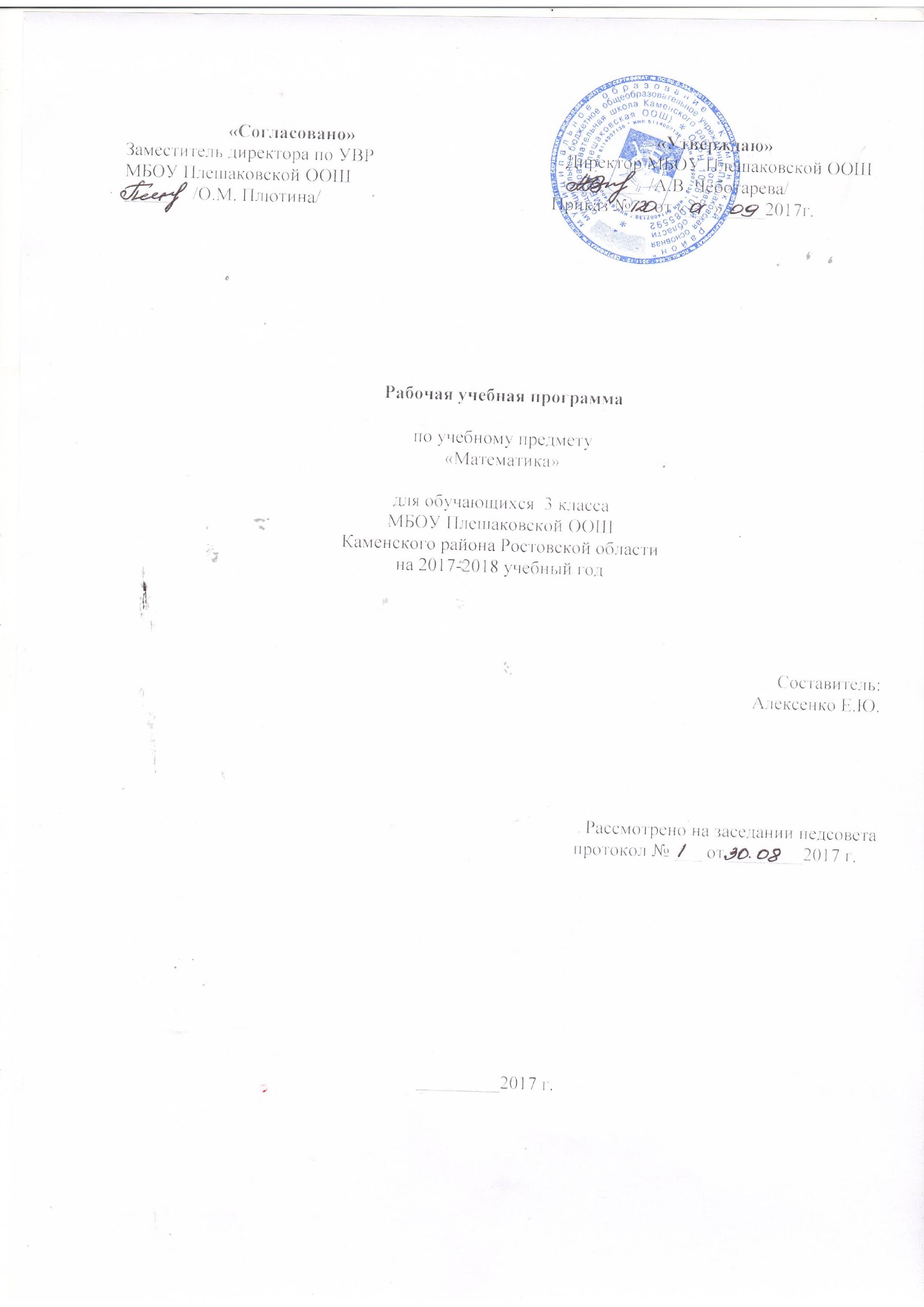 1.Числа от 1 до 100. Сложение и вычитание( 11 часов)Нумерация чисел в пределах 100. Устные и письменные приемы сложения и вычитания  чисел в пределах 100.Взаимосвязь между компонентами и результатом сложения (вычитания). Уравнение. Решение уравнения Обозначение геометрических фигур буквами.2.Числа от 1 до 100. Табличное умножение и деление(55 часов)Таблица умножения однозначных чисел и соответствующие случаи деления.Умножение числа 1 и на 1. Умножение числа 0 и на 0, деление числа 0, невозможность деления на 0.Нахождение числа, которое в несколько раз больше или меньше данного; сравнение чисел с помощью деления. Примеры взаимосвязей между величинами (цена, количество, стоимость и др.). Решение уравнений вида 58 – х =27, х – 36 = 23, х + 38 = 70 на основе знания взаимосвязей между компонентами и результатами действий. Решение подбором уравнений вида х – 3 = 21, х ׃ 4 = 9, 27 ׃ х = 9. Площадь. Единицы площади: квадратный сантиметр, квадратный дециметр, квадратный метр. Соотношения между ними. Площадь прямоугольника (квадрата).Практическая работа: Площадь; сравнение площадей фигур на глаз, наложением, с помощью подсчета выбранной мерки.ДолиНахождение доли числа и числа по его доле. Сравнение долей. Единицы времени: год, месяц, сутки. Соотношения между ними. Круг. Окружность. Центр, радиус, диаметр окружности (круга).Практическая работа: Круг, окружность; построение окружности с помощью циркуля.3.Числа от 1 до 100. Внетабличное умножение и деление (34 часов)Умножение суммы на число. Деление суммы на число. Устные приемы внетабличного умножения и деления. Деление с остатком. Проверка умножения и деления. Проверка деления с остатком. Выражения с двумя переменными вида а + b, а – b, а ∙ b, c ׃ d; нахождение их значений при заданных числовых значениях входящих в них букв. Уравнения вида х – 6 = 72, х : 8 = 12, 64 : х = 16 и их решение на основе знания взаимосвязей между результатами и компонентами действий.4.Числа от 1 до 1000. Нумерация (16 часов)Образование и названия трехзначных чисел. Порядок следования чисел при счете. Запись и чтение трехзначных чисел. Представление трехзначного числа в виде суммы разрядных слагаемых. Сравнение чисел. Увеличение и уменьшение числа в 10, 100 раз. Единицы массы: грамм, килограмм. Соотношение между ними.Практическая работа: Единицы массы; взвешивание предметов.5.Числа от 1 до 1000. Сложение и вычитание(13 часов)Устные приемы сложения и вычитания, сводимых к действиям в пределах 100. Письменные приемы сложения и вычитания.  Виды треугольников: разносторонние, равнобедренные (равносторонние); прямоугольные, остроугольные, тупоугольные. Решение задач в 1 – 3 действия на сложение, вычитание в течение года.6.Числа от 1 до 1000. Умножение и деление(16 часов)Устные приемы умножения и деления чисел в случаях, сводимых к действиям в пределах 100. Письменные приемы умножения и деления на однозначное число. Решение задач в 1 – 3 действия на умножение и деление в течение года.7.Итоговое повторение «Что узнали, чему научились в 3 классе» (11 часов)Числа от 1 до 1000. Нумерация чисел. Сложение, вычитание, умножение, деление в пределах 1000: устные и письменные приемы. Порядок выполнения действий. Решение уравнений. Решение задач изученных видов.4.Тематическое планирование        1.Пояснительная запискаРабочая программа разработана на основании следующих нормативно – правовых документовЗакон «Об образовании в Российской Федерации» в редакции от 29.12.2012 года№ 273-ФЗ;Учебного плана МБОУ Плешаковской ООШ на 2017-2018 учебный годПоложение о рабочей программе учебных предметов, курсов МБОУ Плешаковской ООШ на 2017-2018 учебный годАвторской программой М. И. Моро, М. А. Бантовой, Г. В. Бельтюковой,    С. И. Волковой, С. В. Степановой (Моро, М. И. [и др.]. Математика. Сборник рабочих программ «Школа России». 1–4 классы: пособие для учителей общеобразоват. учреждений / С. В. Анащенкова [и др.]. М.: Просвещение, 2015.)Математика.3 класс.М.И.Моро, М.А.Бантова, Г.В.Бельтюкова: Просвещение,2016Программа разработана в соответствии с утвержденным производственным календарем на 2018 год, утвержденного Постановлением Правительства РФ.Рабочая программа рассчитана на 128  часов .Программа выполнена за счет уплотнения материала. Изучение курса математики направлено на достижение следующих целей:развитие образного и логического мышления, воображения; формирование предметных умений и навыков, необходимых для успешного решения учебных и практических задач, продолжения образования;освоение основ математических знаний, формирование первоначальных представлений о математике;воспитание интереса к математике, стремления использовать математические знания в повседневной жизни. Задачи обучения математике:       - формирование элементов самостоятельной интеллектуальной деятельности на основе овладени несложными математическими методами познания окружающего мира (умение устанавливать, описывать, моделировать и объяснять количественные и пространственные отношения);развитие основ логического, знаково-символического и алгоритмического мышления;создание условий для общего умственного развития детей на основе овладения математическими знаниями и практическими действиями;развитие творческих возможностей учащихся;формирование и развитие познавательных интересов.2. Планируемые результаты освоения учебного курсаЛичностные результатыУ учащегося будут сформированы: •  навыки в проведении самоконтроля и самооценки результатов своей учебной деятельности;•  основы мотивации учебной деятельности и личностного смысла изучения математики, интерес, переходящий в потребность к расширению знаний, к применению поисковых и творческих подходов к выполнению заданий и пр., предложенных в учебнике или учителем;•  положительное отношение к урокам математики, к учебе, к школе;•  понимание значения математических знаний в собственной жизни;•  понимание значения математики в жизни и деятельности человека3;•  восприятие критериев оценки учебной деятельности и понимание оценок учителя успешности учебной деятельности;•  умение самостоятельно выполнять определенные учителем виды работ (деятельности), понимая личную ответственность за результат;•  умение знать и применять правила общения, осваивать навыки сотрудничества в учебной деятельности3;•  начальные представления об основах гражданской идентичности (через систему определенных заданий и упражнений)4;•  уважение и принятие семейных ценностей, понимание необходимости бережного отношения к природе, к своему здоровью и здоровью других людей4.Учащийся получит возможность для формирования:•  начальных представлений об универсальности математических способов познания окружающего мира;•  осознания значения математических знаний в жизни человека, при изучении других школьных дисциплин;•  осознанного проведения самоконтроля и адекватной самооценки результатов своей учебной деятельности;•  интереса к изучению учебного предмета «Математика»: количественных и пространственных отношений, зависимостей между объектами, процессами и явлениями окружающего мира и способами их описания на языке математики, к освоению математических способов решения познавательных задач.Метапредметные результатыРегулятивные универсальные учебные действияУчащийся научится:•  понимать, принимать и сохранять различные учебные задачи; осуществлять поиск средств для достижения учебной задачи;•  находить способ решения учебной задачи и выполнять учебные действия в устной и письменной форме, использовать математические термины, символы и знаки;•  планировать свои действия в соответствии с поставленной учебной задачей для ее решения;•  проводить пошаговый контроль под руководством учителя, а в некоторых случаях – самостоятельно;•  выполнять самоконтроль и самооценку результатов своей учебной деятельности на уроке и по результатам изучения отдельных тем.Учащийся получит возможность научиться:•  самостоятельно планировать и контролировать учебные действия в соответствии с поставленной целью; находить способ решения учебной задачи;•  адекватно проводить самооценку результатов своей учебной деятельности, понимать причины неуспеха на том или ином этапе;•  самостоятельно делать несложные выводы о математических объектах и их свойствах;•  контролировать свои действия и соотносить их с поставленными целями и действиями других участников, работающих в паре, в группе3.Познавательные универсальные учебные действияУчащийся научится:•  устанавливать математические отношения между объектами, взаимосвязь в явлениях и процессах и представлять информацию в знаково-символической и графической форме, строить модели, отражающие различные отношения между объектами;•  проводить сравнение по одному или нескольким признакам и на этой основе делать выводы;•  устанавливать закономерность следования объектов (чисел, числовых выражений, равенств, геометрических фигур и др.) и определять недостающие в ней элементы;•  выполнять классификацию по нескольким предложенным или самостоятельно найденным основаниям;•  делать выводы по аналогии и проверять эти выводы;•  проводить несложные обобщения и использовать математические знания в расширенной области применения; •  понимать базовые межпредметные и предметные понятия: число, величина, геометрическая фигура;•  фиксировать математические отношения между объектами и группами объектов в знаково-символической форме (на моделях);•  стремиться полнее использовать свои творческие возможности;•  осмысленно читать тексты математического содержания в соответствии с поставленными целями и задачами;•  самостоятельно осуществлять расширенный поиск  необходимой информации в учебнике, в справочнике и в других источниках;•  осуществлять расширенный поиск информации и представлять информацию в предложенной форме.Учащийся получит возможность научиться:•  самостоятельно находить необходимую информацию и использовать знаково-символи-ческие средства для ее представления, для построения моделей изучаемых объектов и процессов;•  осуществлять поиск и выделять необходимую информацию для выполнения учебных и поисково-творческих заданий.Коммуникативные универсальные учебные действияУчащийся научится:•  строить речевое высказывание в устной форме, использовать математическую терминологию;•  понимать различные позиции в подходе к решению учебной задачи, задавать вопросы для их уточнения, четко и аргументированно высказывать свои оценки и предложения;•  принимать активное участие в работе в паре и в группе, использовать умение вести диалог, речевые коммуникативные средства;•  принимать участие в обсуждении математических фактов, стратегии успешной математической игры, высказывать свою позицию;•  применять изученные правила общения, осваивать навыки сотрудничества в учебной деятельности3;•  контролировать свои действия при работе в группе и осознавать важность своевременного и качественного выполнения взятого на себя обязательства для общего дела.Учащийся получит возможность научиться:•  использовать речевые средства и средства информационных и коммуникационных  технологий  при  работе  в  паре,  в  группе  в  ходе  решения учебно-познавательных задач, во время участия в проектной деятельности;•  согласовывать свою позицию с позицией участников по работе в группе, в паре, признавать возможность существования различных точек зрения, корректно отстаивать свою позицию;•  контролировать свои действия и соотносить их с поставленными целями и действиями других участников, работающих в паре, в группе3;•  конструктивно разрешать конфликты, учитывать интересы сторон и сотрудничать с ними.Предметные результатыЧисла и величины.Учащийся научится:•  образовывать, называть, читать, записывать числа от 0 до 1 000;•  сравнивать трехзначные числа и записывать результат сравнения, упорядочивать заданные числа, заменять трехзначное число суммой разрядных слагаемых, уметь заменять мелкие единицы счета крупными и наоборот;•  устанавливать закономерность – правило, по которому составлена числовая последовательность (увеличение/уменьшение числа на несколько единиц, увеличение/уменьшение числа в несколько раз), продолжать ее или восстанавливать пропущенные в ней числа;•  группировать числа по заданному или самостоятельно установленному одному или нескольким признакам;•  читать, записывать и сравнивать значения величины площади, используя изученные единицы измерения этой величины (квадратный сантиметр, квадратный дециметр, квадратный метр), и соотношения между ними: 1 дм2 = 100 см2, 1 м2 = 100 дм2; переводить одни единицы площади в другие;•  читать, записывать и сравнивать значения величины массы, используя изученные единицы измерения этой величины (килограмм, грамм) и соотношение между ними: 1 кг = 1 000 г; переводить мелкие единицы массы в более крупные, сравнивать и упорядочивать объекты по массе;•  читать, записывать и сравнивать значения времени, используя изученные единицы измерения этой величины (сутки, месяц, год) и соотношения между ними: 1 год = 12 мес. и 1 сут. = 24 ч.Учащийся получит возможность научиться:•  классифицировать числа по нескольким основаниям (в более сложных случаях) и объяснять свои действия; •  самостоятельно выбирать единицу для измерения таких величин, как площадь, масса, в конкретных условиях и объяснять свой выбор.Арифметические действия.Учащийся научится:•  выполнять табличное умножение и деление чисел; выполнять умножение на 1 и на 0, выполнять деление вида: а : а,  0 : а;•  выполнять внетабличное умножение и деление, в том числе деление с остатком; выполнять проверку арифметических действий умножения и деления;•  выполнять письменно действия сложения, вычитания, умножения и деления на однозначное число в пределах 1 000;•  вычислять значение числового выражения, содержащего 2–3 действия (со скобками и без скобок).Учащийся получит возможность научиться:•  использовать свойства арифметических действий для удобства вычислений;•  вычислять значение буквенного выражения при заданных значениях входящих в него букв;•  решать уравнения на основе связи между компонентами и результатами умножения и деления.Работа с текстовыми задачами.Учащийся научится:•  анализировать задачу, выполнять краткую запись задачи в различных  видах:  в  таблице,  на  схематическом  рисунке,  на  схематическом чертеже;•  составлять план решения задачи в два–три действия, объяснять его и следовать ему при записи решения задачи;•  преобразовывать задачу в новую, изменяя ее условие или вопрос;•  составлять задачу по краткой записи, по схеме, по ее решению;•  решать задачи, рассматривающие взаимосвязи: цена, количество, стоимость; расход материала на один предмет, количество предметов, общий расход материала на все указанные предметы и др.; задачи на увеличение/уменьшение числа в несколько раз.Учащийся получит возможность научиться:•  сравнивать задачи по сходству и различию отношений между объектами, рассматриваемых в задачах;•  дополнять задачу с недостающими данными возможными числами;•  находить разные способы решения одной и той же задачи, сравнивать их и выбирать наиболее рациональный;•  решать задачи на нахождение доли числа и числа по его доле;•  решать  задачи  практического  содержания,  в  том  числе  задачи-расчеты.Пространственные отношения. Геометрические фигуры.Учащийся научится:•  обозначать геометрические фигуры буквами;•  различать круг и окружность;•  чертить окружность заданного радиуса с помощью циркуля.Учащийся получит возможность научиться:•  различать треугольники по соотношению длин сторон, по видам углов;•  изображать геометрические фигуры (отрезок, прямоугольник) в заданном масштабе;•  читать план участка (комнаты, сада и др.).Геометрические величины.Учащийся научится:•  измерять длину отрезка;•  вычислять площадь прямоугольника (квадрата) по заданным длинам его сторон;•  выражать площадь объектов в разных единицах площади (квадратный сантиметр, квадратный дециметр, квадратный метр), используя соотношения между ними.Учащийся получит возможность научиться:•  выбирать наиболее подходящие единицы площади для конкретной ситуации;•  вычислять площадь прямоугольного треугольника, достраивая его до прямоугольника.Работа с информацией.Учащийся научится:•  анализировать готовые таблицы, использовать их  для выполнения заданных действий, для построения вывода;•  устанавливать правило, по которому составлена таблица, заполнять таблицу по установленному правилу недостающими элементами;•  самостоятельно оформлять в таблице зависимости между пропорциональными величинами;•  выстраивать цепочку логических рассуждений, делать выводы.Учащийся получит возможность научиться:•  читать несложные готовые таблицы;•  понимать высказывания, содержащие логические связки («… и …», «если …, то …», «каждый», «все» и др.), определять «верно» или «неверно» приведенное высказывание о числах, результатах действиях, геометрических фигурах.3. Содержание учебного предмета, курса№ п/пТема урокаКол-во часовДатаДатаДатаДатаДатаДатаДатаДатаПричинакорректировкиПричинакорректировкиПричинакорректировки№ п/пТема урокаКол-во часовПо плануПо плануПо плануПо плануПо плануПо плануПо плануФактич.ПричинакорректировкиПричинакорректировкиПричинакорректировки1.Числа от 1 до 100. Сложение и вычитание( 11 часов)1.Числа от 1 до 100. Сложение и вычитание( 11 часов)1.Числа от 1 до 100. Сложение и вычитание( 11 часов)1Устные приемы сложения и вычитания.Повторение. Нумерация чисел.104.0904.0904.0904.0904.0904.0904.092Устные и письменные приемы сложения и вычитания.105.0905.0905.0905.0905.0905.0905.093Выражение с переменной106.0906.0906.0906.0906.0906.0906.094Решение уравнений107.0907.0907.0907.0907.0907.0907.095Решение уравнений .Нахождение уменьшаемого. 111.0911.0911.0911.0911.0911.0911.096Решение уравнений.Нахождение вычитаемого112.0912.0912.0912.0912.0912.0912.097 Обозначение геометрических фигур буквами.113.0913.0913.0913.0913.0913.0913.098Закрепление изученного Что узнали? Чему научились?114.0914.0914.0914.0914.0914.0914.099Странички для любознательных118.0918.0918.0918.0918.0918.0918.0910Контрольная работа №1 по теме « Повторение: сложение и вычитание»119.0919.0919.0919.0919.0919.0919.0911Анализ контрольной работы120.0920.0920.0920.0920.0920.0920.092.Числа от 1 до 100. Табличное умножение и деление(55 часов)2.Числа от 1 до 100. Табличное умножение и деление(55 часов)2.Числа от 1 до 100. Табличное умножение и деление(55 часов)12Связь умножения и деления. 121.0921.0921.0921.0921.0921.0913Четные и нечетные числа125.0925.0925.0925.0925.0925.0914Таблица умножения и деления на 3.126.0926.0926.0926.0926.0926.091516Решение задач с величинами: цена, количество, стоимость227.0928.0927.0928.0927.0928.0927.0928.0927.0928.0927.0928.0917Решение задач. Связь между величинами: масса 1 предмета, количество, общая масса102.1002.1002.1002.1002.1002.1018Порядок выполнения действий в выражениях со скобками и без скобок103.1003.1003.1003.1003.1003.1019Порядок выполнения действий в выражениях со скобками и без скобок104.1004.1004.1004.1004.1020Совершенствование вычислительных навыков.Решение задач.105.1005.1005.1005.1005.1021Странички для любознательных.109.1009.1009.1009.1009.1022Повторение пройденного. Что узнали, чему научились.110.1010.1010.1010.1010.1023Проверочная работа №1 «Проверим себя и оценим свои достижения» 111.1011.1011.1011.1011.1024Закрепление пройденного по теме «табличное умножение и деление на 3»112.1012.1012.1012.1012.1025Контрольная работа №2  по теме: «Умножение и деление на 2 и на3».116.1016.1016.1016.1016.1026Анализ контрольной работы Таблица умножение и деления с числом 4117.1017.1017.1017.1017.1027Таблица Пифагора118.1018.1018.1018.1028Задачи на увеличение числа в несколько раз119.1019.1019.1019.1029Задачи на уменьшение числа в несколько раз123.1023.1023.1030Решение задач124.1024.1024.1031Таблица умножение и деления с числом 5125.1025.1025.1032Задачи на кратное сравнение 126.1026.1026.1033Задачи на кратное сравнение 108.1108.1108.1134Таблица умножение и деления с числом 6109.1109.1109.1135Решение задач. 113.1113.1136Решение задач. 114.1114.1137Таблица умножение и деления с числом 7115.1115.1138Страничка для любознательных.Проект «Математические сказки»116.1116.1139Повторение пройденного «Что узнали. Чему научились»120.1120.1140Контрольная работа№3  по теме «Табличное умножение и деление» за 1 четверть121.1121.1141Площадь. 122.1122.1142Площадь. Сравнение площадей фигур.123.1123.1123.1123.1143Квадратный сантиметр.127.1127.1127.1127.1144Площадь прямоугольника.128.1128.1128.1128.1145Таблица умножение и деления с числом 8129.1129.1129.1129.1146Закрепление по теме «Таблица умножения и деления»130.1130.1130.1130.1147Решение задач. 104.1204.1204.1204.1248Таблица умножение и деления с числом 9105.1205.1205.1205.1249Квадратный дециметр.106.1206.1206.1206.1250Таблица умножения. Закрепление.107.1207.1207.1207.1251Квадратный метр. 111.1211.1211.1211.1252Повторение пройденного «Что узнали. Чему научились» 112.1212.1212.1253Проверочная работа  №2 «Проверим себя и оценим свои достижения»  (Тестовая форма) 113.1213.1213.1254Контрольная работа № 4 по теме « Табличное умножение и деление»114.1214.1214.1255Умножение на 1. 118.1218.1218.1256Умножение на 0. 119.1219.1219.1257Умножение и деление с числами 1 и 0. 120.1220.1220.1258Деление 0 на число. 121.1221.1221.1259Решение задач125.1225.1225.12    60Доли. 127.1227.1227.1261Окружность. Круг. 111.0111.0111.0162Диаметр окружности (круга) 115.0115.0115.0163Единицы времени. Год, месяц. 116.0116.0116.0164Единицы времени. Сутки. 117.0117.0117.0165Повторение пройденного «Что узнали. Чему научились» 118.0118.0118.0166Контрольная работа  № 5  за первое полугодие122.0122.0122.0167Анализ контрольной работы.Повторение пройденного 123.0123.0123.013.Числа от 1 до 100. Внетабличное умножение и деление (23 часа)3.Числа от 1 до 100. Внетабличное умножение и деление (23 часа)3.Числа от 1 до 100. Внетабличное умножение и деление (23 часа)68Умножение и деление круглых чисел. 124.0124.0124.0169Деление вида 80:20125.0125.0125.0170Умножение суммы на число. 129.0129.0129.0171Прием умножения для случаев вида 23•4. 130.0130.0130.0172Умножение двузначного на однозначное число. стр. 9131.0131.0131.0173Закрепление изученного. 101.0274Деление суммы на число. 105.0275Деление двузначного на однозначное число. 106.0276Делимое. Делитель. 107.0277Проверка деления.108.0278Случаи деления вида 87:29 112.0279Проверка умножения. 113.0280Решение уравнений. 114.0281Повторение пройденного «Что узнали. Чему научились». Странички для любознательных. 115.0282Контрольная работа № 6  по теме «Решение уравнений»119.0283Работа над ошибками.Деление с остатком. 120.0220.0220.0220.0284Деление с остатком. 121.0221.0221.0221.0285Решение задач на деление с остатком122.0222.0222.0222.0286Случаи деления, когда делитель больше делимого. 126.0226.0226.0226.0287Проверка деления с остатком. 127.0227.0227.0227.0288Повторение пройденного «Что узнали. Чему научились». 128.0228.0228.0228.0289Проверочная работа  №3  «Проверим себя и оценим свои достижения»  (Тестовая форма) 101.0301.0301.0301.0390Контрольная работа № 7 по теме «Деление с остатком»105.0305.0305.0305.034.Числа от 1 до 1000. Нумерация (15 часов)4.Числа от 1 до 1000. Нумерация (15 часов)4.Числа от 1 до 1000. Нумерация (15 часов)91Работа над ошибками.Тысяча. 106.0392Образование  и названия трехзначных чисел. 107.0393Запись трехзначных чисел. 112.0394Письменная нумерация в пределах 100. 113.0395Увеличение и уменьшение чисел в 10 и 100 раз. 114.0396Представление трехзначных чисел в виде суммы разрядных слагаемых. 115.0397Письменная нумерация в пределах 1000. Приемы устных вычислений. 119.0398Сравнение трехзначных чисел. 120.0399Письменная нумерация в пределах 1000. 121.03100Единицы массы. Грамм. 122.03101Повторение пройденного «Что узнали. Чему научились». 102.04102Проверочная работа №4 «Проверим себя и оценим свои достижения»  (Тестовая форма) 103.04103Контрольная работа № 8 по теме «Нумерация в пределах 1000»104.04104Работа над ошибками. 105.04105Закрепление изученного. Странички для любознательных. 109.045.Числа от 1 до 1000. Сложение и вычитание(11 часов)5.Числа от 1 до 1000. Сложение и вычитание(11 часов)5.Числа от 1 до 1000. Сложение и вычитание(11 часов)106Приемы устных вычислений. 110.04107Приемы устных вычислений вида: 450+30, 620-200. 111.04108Приемы устных вычислений вида: 470+80, 560-90. 112.04109Приемы устных вычислений вида: 260+310, 670-140. 116.04110Приемы письменных вычислений. 117.04111Алгоритм сложения трехзначных чисел. 118.04112Алгоритм вычитания трехзначных чисел. 119.04113Виды треугольников. 123.04114Повторение изученного «Что узнали. Чему научились». 124.04115Контрольная работа  №9 по теме: «Сложение и вычитание»125.04116Анализ контрольных работ. Странички для любознательных126.046.Числа от 1 до 1000. Умножение и деление(13 часов)6.Числа от 1 до 1000. Умножение и деление(13 часов)6.Числа от 1 до 1000. Умножение и деление(13 часов)117Приемы устного умножения и деления. 103.05118Приемы устного умножения и деления. 107.05119Виды треугольников.108.05120Закрепление  изученного.Странички для любознательных.110.05121  Приемы письменного умножения на однозначное число. 114.05122Алгоритм письменного умножения трехзначного числа на однозначное.115.05123Приемы письменного умножения на однозначное число. 116.05124Приемы письменного деления на однозначное число.117.05125Алгоритм письменного деления трехзначного числа на однозначное.121.05126Проверка деления.  Знакомство с калькулятором. 122.05127Итоговая контрольная работа123.05128Итоговое повторение124.0528.05